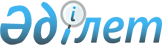 О бюджете Кушанкульского сельского округа Казталовского района на 2024-2026 годыРешение Казталовского районного маслихата Западно-Казахстанской области от 27 декабря 2023 года № 12-5.
      В соответствии с Бюджетным кодексом Республики Казахстан, Законом Республики Казахстан "О местном государственном управлении и самоуправлении в Республике Казахстан" Казталовский районный маслихат РЕШИЛ:
      1. Утвердить бюджет Кушанкульского сельского округа на 2024 - 2026 годы согласно приложениям 1, 2 и 3 соответственно, в том числе на 2024 год в следующих объемах:
      1) доходы – 41 813 тысячи тенге:
      налоговые поступления – 2 007 тысяч тенге;
      неналоговые поступления – 0 тенге;
      поступления от продажи основного капитала – 0 тенге;
      поступления трансфертов – 39 806 тысяч тенге;
      2) затраты – 41 944 тысячи тенге;
      3) чистое бюджетное кредитование – 0 тенге:
      бюджетные кредиты – 0 тенге;
      погашение бюджетных кредитов – 0 тенге;
      4) сальдо по операциям с финансовыми активами – 0 тенге:
      приобретение финансовых активов – 0 тенге;
      поступления от продажи финансовых активов государства – 0 тенге;
      5) дефицит (профицит) бюджета – - 131 тысяча тенге;
      6) финансирование дефицита (использование профицита) бюджета – 131 тысяча тенге:
      поступление займов – 0 тенге;
      погашение займов – 0 тенге;
      используемые остатки бюджетных средств – 131 тысяча тенге.
      Сноска. Пункт 1 – в редакции решения Казталовского районного маслихата Западно-Казахстанской области от 29.02.2024 № 14-5 (вводится в действие с 01.01.2024).


      2. Поступления в бюджет Кушанкульского сельского округа на 2024 год формируются в соответствии с Бюджетным кодексом Республики Казахстан, решением Казталовского районного маслихата от 22 декабря 2023 года № 11-1 "О районном бюджете на 2024-2026 годы".
      3. Учесть в бюджете Кушанкульского сельского округа на 2024 год поступления субвенции, передаваемых из районного бюджета в сумме 35 644 тысячи тенге.
      4. Деньги от реализации товаров и услуг, предоставляемых государственными учреждениями, подведомственных местным исполнительным органам, используются в порядке, определяемом Бюджетным кодексом Республики Казахстан и Правительством Республики Казахстан.
      5. Постоянным комиссиям Казталовского районного маслихата поручить ежеквартально заслушивать отчеты администраторов бюджетных программ.
      6. Настоящее решение вводится в действие с 1 января 2024 года. Бюджет Кушанкульского сельского округа на 2024 год
      Сноска. Приложение 1 – в редакции решения Казталовского районного маслихата Западно-Казахстанской области от 29.02.2024 № 14-5 (вводится в действие с 01.01.2024).
      тысяч тенге Бюджет Кушанкульского сельского округа на 2025 год
      тысяч тенге Бюджет Кушанкульского сельского округа на 2026 год
      тысяч тенге
					© 2012. РГП на ПХВ «Институт законодательства и правовой информации Республики Казахстан» Министерства юстиции Республики Казахстан
				
      Председатель маслихата

С.Мулдашев
Приложение 1 к решению
Казталовского районного
маслихата
от 27 декабря 2023 года № 12 – 5
Категория 
Категория 
Категория 
Категория 
Категория 
Сумма
Класс 
Класс 
Класс 
Класс 
Сумма
Подкласс 
Подкласс 
Подкласс 
Сумма
Специфика
Специфика
Сумма
Наименование
Сумма
1) Доходы
41 813
1
Налоговые поступления
2 007
01
Подоходный налог
700
2
Индивидуальный подоходный налог
700
04
Hалоги на собственность
1 097
1
Hалоги на имущество
45
3
Земельный налог
2
4
Hалог на транспортные средства
900
5
Единый земельный налог
150
05
Внутренние налоги на товары, работы и услуги
210
3
Поступления за использования природных и других ресурсов
210
2
Неналоговые поступления
0
01
Доходы от государственной собственности
0
5
Доходы от аренды имущества, находящегося в государственной собственности
0
06
Прочие неналоговые поступления
0
1
Прочие неналоговые поступления
0
3
Поступления от продажи основного капитала
0
4
Поступления трансфертов 
39 806
02
Трансферты из вышестоящих органов государственного управления
39 806
3
Трансферты из районного (города областного значения) бюджета
39 806
Функциональная группа
Функциональная группа
Функциональная группа
Функциональная группа
Функциональная группа
Сумма
Функциональная подгруппа
Функциональная подгруппа
Функциональная подгруппа
Функциональная подгруппа
Сумма
Администратор бюджетных программ
Администратор бюджетных программ
Администратор бюджетных программ
Сумма
Программа 
Программа 
Сумма
Наименование
Сумма
2) Затраты
41 944
01
Государственные услуги общего характера
39 504
1
Представительные, исполнительные и другие органы, выполняющие общие функции государственного управления
39 504
124
Аппарат акима города районного значения, села, поселка, сельского округа
39 504
001
Услуги по обеспечению деятельности акима города районного значения, села, поселка, сельского округа
39 504
05
Здравоохранение
74
9
Прочие услуги в области здравоохранения
74
124
Аппарат акима города районного значения, села, поселка, сельского округа
74
002
Организация в экстренных случаях доставки тяжелобольных людей до ближайшей организации здравоохранения, оказывающей врачебную помощь
74
07
Жилищно - коммунальное хозяйство
2 156
3
Благоустройство населенных пунктов
2 156
124
Аппарат акима города районного значения, села, поселка, сельского округа
2 156
008
Освещение улиц населенных пунктах
1 600
011
Благоустройство и озеленение населенных пунктов
556
12
Транспорт и коммуникации
210
1
Автомобильный транспорт
210
124
Аппарат акима города районного значения, села, поселка, сельского округа
210
013
Обеспечение функционирования автомобильных дорог в городах районного значения, поселках, селах, сельских округах
210
3) Чистое бюджетное кредитование
0
Бюджетные кредиты
0
Категория 
Категория 
Категория 
Категория 
Категория 
Сумма
Класс 
Класс 
Класс 
Класс 
Сумма
Подкласс 
Подкласс 
Подкласс 
Сумма
Специфика
Специфика
Сумма
Наименование
Сумма
5
Погашение бюджетных кредитов
0
Функциональная группа
Функциональная группа
Функциональная группа
Функциональная группа
Функциональная группа
Сумма
Функциональная подгруппа
Функциональная подгруппа
Функциональная подгруппа
Функциональная подгруппа
Сумма
Администратор бюджетных программ
Администратор бюджетных программ
Администратор бюджетных программ
Сумма
Программа 
Программа 
Сумма
Наименование
Сумма
4) Сальдо по операциям с финансовыми активами
0
Приобретение финансовых активов
0
Категория 
Категория 
Категория 
Категория 
Категория 
Сумма
Класс 
Класс 
Класс 
Класс 
Сумма
Подкласс 
Подкласс 
Подкласс 
Сумма
Специфика
Специфика
Сумма
Наименование
Сумма
6
Поступления от продажи финансовых активов государства
0
5) Дефицит (профицит) бюджета
-131
6) Финансирование дефицита (использование профицита) бюджета
131
7
Поступление займов
0
Функциональная группа
Функциональная группа
Функциональная группа
Функциональная группа
Функциональная группа
Сумма
Функциональная подгруппа
Функциональная подгруппа
Функциональная подгруппа
Функциональная подгруппа
Сумма
Администратор бюджетных программ
Администратор бюджетных программ
Администратор бюджетных программ
Сумма
Программа 
Программа 
Сумма
Наименование
Сумма
16
Погашение займов
0
Категория 
Категория 
Категория 
Категория 
Категория 
Сумма
Класс 
Класс 
Класс 
Класс 
Сумма
Подкласс 
Подкласс 
Подкласс 
Сумма
Специфика
Специфика
Сумма
Наименование
Сумма
8
Используемые остатки бюджетных средств
131
01
Остатки бюджетных средств
131
1
Свободные остатки бюджетных средств
131
01
Свободные остатки бюджетных средств
131Приложение 2
к решению Казталовского
районного маслихата
от 27 декабря 2023 года № 12-5
Категория 
Категория 
Категория 
Категория 
Категория 
Сумма
Класс 
Класс 
Класс 
Класс 
Сумма
Подкласс 
Подкласс 
Подкласс 
Сумма
Специфика
Специфика
Сумма
Наименование
Сумма
1) Доходы
42 329
1
Налоговые поступления
2 007
01
Подоходный налог
700
2
Индивидуальный подоходный налог
700
04
Hалоги на собственность
1 097
1
Hалоги на имущество
45
3
Земельный налог
2
4
Hалог на транспортные средства
900
5
Единый земельный налог
150
05
Внутренние налоги на товары, работы и услуги
210
3
Поступления за использования природных и других ресурсов
210
2
Неналоговые поступления
0
01
Доходы от государственной собственности
0
5
Доходы от аренды имущества, находящегося в государственной собственности
0
06
Прочие неналоговые поступления
0
1
Прочие неналоговые поступления
0
3
Поступления от продажи основного капитала
0
4
Поступления трансфертов 
40 322
02
Трансферты из вышестоящих органов государственного управления
40 322
3
Трансферты из районного (города областного значения) бюджета
40 322
Функциональная группа
Функциональная группа
Функциональная группа
Функциональная группа
Функциональная группа
Сумма
Функциональная подгруппа
Функциональная подгруппа
Функциональная подгруппа
Функциональная подгруппа
Сумма
Администратор бюджетных программ
Администратор бюджетных программ
Администратор бюджетных программ
Сумма
Программа 
Программа 
Сумма
Наименование
Сумма
2) Затраты
42 329
01
Государственные услуги общего характера
39 830
1
Представительные, исполнительные и другие органы, выполняющие общие функции государственного управления
39 830
124
Аппарат акима города районного значения, села, поселка, сельского округа
39 830
001
Услуги по обеспечению деятельности акима города районного значения, села, поселка, сельского округа
39 830
05
Здравоохранение
74
9
Прочие услуги в области здравоохранения
74
124
Аппарат акима города районного значения, села, поселка, сельского округа
74
002
Организация в экстренных случаях доставки тяжелобольных людей до ближайшей организации здравоохранения, оказывающей врачебную помощь
74
07
Жилищно-коммунальное хозяйство
2 215
3
Благоустройство населенных пунктов
2 215
124
Аппарат акима города районного значения, села, поселка, сельского округа
2 215
008
Освещение улиц населенных пунктах
1 600
009
Обеспечение санитарии населенных пунктов
100
011
Благоустройство и озеленение населенных пунктов
515
12
Транспорт и коммуникации
210
1
Автомобильный транспорт
210
124
Аппарат акима города районного значения, села, поселка, сельского округа
210
013
Обеспечение функционирования автомобильных дорог в городах районного значения, поселках, селах, сельских округах
210
3) Чистое бюджетное кредитование
0
Бюджетные кредиты
0
Категория 
Категория 
Категория 
Категория 
Категория 
Сумма
Класс 
Класс 
Класс 
Класс 
Сумма
Подкласс 
Подкласс 
Подкласс 
Сумма
Специфика
Специфика
Сумма
Наименование
Сумма
5
Погашение бюджетных кредитов
0
Функциональная группа
Функциональная группа
Функциональная группа
Функциональная группа
Функциональная группа
Сумма
Функциональная подгруппа
Функциональная подгруппа
Функциональная подгруппа
Функциональная подгруппа
Сумма
Администратор бюджетных программ
Администратор бюджетных программ
Администратор бюджетных программ
Сумма
Программа 
Программа 
Сумма
Наименование
Сумма
4) Сальдо по операциям с финансовыми активами
0
Приобретение финансовых активов
0
Категория 
Категория 
Категория 
Категория 
Категория 
Сумма
Класс 
Класс 
Класс 
Класс 
Сумма
Подкласс 
Подкласс 
Подкласс 
Сумма
Специфика
Специфика
Сумма
Наименование
Сумма
6
Поступления от продажи финансовых активов государства
0
5) Дефицит (профицит) бюджета
0
6) Финансирование дефицита (использование профицита) бюджета
0
7
Поступление займов
0
Функциональная группа
Функциональная группа
Функциональная группа
Функциональная группа
Функциональная группа
Сумма
Функциональная подгруппа
Функциональная подгруппа
Функциональная подгруппа
Функциональная подгруппа
Сумма
Администратор бюджетных программ
Администратор бюджетных программ
Администратор бюджетных программ
Сумма
Программа 
Программа 
Сумма
Наименование
Сумма
16
Погашение займов
0
Категория 
Категория 
Категория 
Категория 
Категория 
Сумма
Класс 
Класс 
Класс 
Класс 
Сумма
Подкласс 
Подкласс 
Подкласс 
Сумма
Специфика
Специфика
Сумма
Наименование
Сумма
8
Используемые остатки бюджетных средств
0Приложение 3
к решению Казталовского
районного маслихата
от 27 декабря 2023 года № 12-5
Категория 
Категория 
Категория 
Категория 
Категория 
Сумма
Класс 
Класс 
Класс 
Класс 
Сумма
Подкласс 
Подкласс 
Подкласс 
Сумма
Специфика
Специфика
Сумма
Наименование
Сумма
1) Доходы
42 329
1
Налоговые поступления
2 007
01
Подоходный налог
700
2
Индивидуальный подоходный налог
700
04
Hалоги на собственность
1 097
1
Hалоги на имущество
45
3
Земельный налог
2
4
Hалог на транспортные средства
900
5
Единый земельный налог
150
05
Внутренние налоги на товары, работы и услуги
210
3
Поступления за использования природных и других ресурсов
210
2
Неналоговые поступления
0
01
Доходы от государственной собственности
0
5
Доходы от аренды имущества, находящегося в государственной собственности
0
06
Прочие неналоговые поступления
0
1
Прочие неналоговые поступления
0
3
Поступления от продажи основного капитала
0
4
Поступления трансфертов 
40 322
02
Трансферты из вышестоящих органов государственного управления
40 322
3
Трансферты из районного (города областного значения) бюджета
40 322
Функциональная группа
Функциональная группа
Функциональная группа
Функциональная группа
Функциональная группа
Сумма
Функциональная подгруппа
Функциональная подгруппа
Функциональная подгруппа
Функциональная подгруппа
Сумма
Администратор бюджетных программ
Администратор бюджетных программ
Администратор бюджетных программ
Сумма
Программа 
Программа 
Сумма
Наименование
Сумма
2) Затраты
42 329
01
Государственные услуги общего характера
39 830
1
Представительные, исполнительные и другие органы, выполняющие общие функции государственного управления
39 830
124
Аппарат акима города районного значения, села, поселка, сельского округа
39 830
001
Услуги по обеспечению деятельности акима города районного значения, села, поселка, сельского округа
39 830
05
Здравоохранение
74
9
Прочие услуги в области здравоохранения
74
124
Аппарат акима города районного значения, села, поселка, сельского округа
74
002
Организация в экстренных случаях доставки тяжелобольных людей до ближайшей организации здравоохранения, оказывающей врачебную помощь
74
07
Жилищно-коммунальное хозяйство
2 215
3
Благоустройство населенных пунктов
2 215
124
Аппарат акима города районного значения, села, поселка, сельского округа
2 215
008
Освещение улиц населенных пунктах
1 600
009
Обеспечение санитарии населенных пунктов
100
011
Благоустройство и озеленение населенных пунктов
515
12
Транспорт и коммуникации
210
1
Автомобильный транспорт
210
124
Аппарат акима города районного значения, села, поселка, сельского округа
210
013
Обеспечение функционирования автомобильных дорог в городах районного значения, поселках, селах, сельских округах
210
3) Чистое бюджетное кредитование
0
Бюджетные кредиты
0
Категория 
Категория 
Категория 
Категория 
Категория 
Сумма
Класс 
Класс 
Класс 
Класс 
Сумма
Подкласс 
Подкласс 
Подкласс 
Сумма
Специфика
Специфика
Сумма
Наименование
Сумма
5
Погашение бюджетных кредитов
0
Функциональная группа
Функциональная группа
Функциональная группа
Функциональная группа
Функциональная группа
Сумма
Функциональная подгруппа
Функциональная подгруппа
Функциональная подгруппа
Функциональная подгруппа
Сумма
Администратор бюджетных программ
Администратор бюджетных программ
Администратор бюджетных программ
Сумма
Программа 
Программа 
Сумма
Наименование
Сумма
4) Сальдо по операциям с финансовыми активами
0
Приобретение финансовых активов
0
Категория 
Категория 
Категория 
Категория 
Категория 
Сумма
Класс 
Класс 
Класс 
Класс 
Сумма
Подкласс 
Подкласс 
Подкласс 
Сумма
Специфика
Специфика
Сумма
Наименование
Сумма
6
Поступления от продажи финансовых активов государства
0
5) Дефицит (профицит) бюджета
0
6) Финансирование дефицита (использование профицита) бюджета
0
7
Поступление займов
0
Функциональная группа
Функциональная группа
Функциональная группа
Функциональная группа
Функциональная группа
Сумма
Функциональная подгруппа
Функциональная подгруппа
Функциональная подгруппа
Функциональная подгруппа
Сумма
Администратор бюджетных программ
Администратор бюджетных программ
Администратор бюджетных программ
Сумма
Программа 
Программа 
Сумма
Наименование
Сумма
16
Погашение займов
0
Категория 
Категория 
Категория 
Категория 
Категория 
Сумма
Класс 
Класс 
Класс 
Класс 
Сумма
Подкласс 
Подкласс 
Подкласс 
Сумма
Специфика
Специфика
Сумма
Наименование
Сумма
8
Используемые остатки бюджетных средств
0